As staff are teleworking, the Conseil will not be accepting applications by mail until further notice. Mon Dossier CALQ is the favoured channel for transmitting an application.If this transmission mode is not available for the present programme or if you cannot use it, exceptionally, in the context of the COVID-19 pandemic, the Conseil will receive the application file by WeTransfer. Instructions for sending are provided on page 2.Name of applicantArtistic discipline (Indicate the appropriate discipline and the specialty, field or literary genre)Description of the projectGive a brief summary of the project (maximum 250 characters).Documents to be submitted (in PDF format)	Form containing personal information, completed and signed.	Form containing the description of the project.	Applicant’s Curriculum vitæ (maximum of 3 pages)	List of participant artists and collaborators.	Curriculum vitae of participant artists and principal collaborators (maximum of 3 pages per person)	Timetable for project realization	Detailed budget	List of equipment and software to be purchased, accompanied with justifications as to the relevance and intended use for each component.	Quote for any professional services required (description of services offered, timeline for realization and cost estimates, including the hourly rate to complete each step of the mandate).	Press file (maximum of 5 pages)All documents below must be saved in a PDF format.Instructions to send filesExceptionally, given the COVID-19 pandemic, you can submit the application file to the Conseil des arts et des lettres du Québec (CALQ) via WeTransfer, at the following email address: numerique@calq.gouv.qc.ca .However, to ensure your personal information is protected, it is your responsibility to password protect the files you send. Sign the completed form.Place all files (the both forms and other required documents) to transfer via WeTransfer in a compressed file, in password-protected 7-Zip format. If you do not know how to do so, here are a few helpful references: downloading 7-ZIP; for Mac users downloading Keka; protecting a file or ZIP file.Send the file via WeTransfer to numerique@calq.gouv.qc.ca.Send the recipient the password to open the file through a separate communication.The CALQ confirms that personal information gathered from this transfer is accessible only to those authorized to receive it within the organization.The attachments must not exceed a combined total of 25 MB.DescriptionDescribe your project (maximum 10 500 characters).Describe the anticipated benefits from realization of the project and the performance indicators you will use (maximum 3 500 characters).If applicable, introduce your collaborators and identify their role in the realization of the project (maximum 3 500 characters).Explain how you established your remuneration and that of the artists involved in your project. Mention the issue of copyright and resale rights where applicable (maximum 1 000 characters).Present and justify your technological choices (maximum 3 500 characters).If applicable, describe the Web accessibility measures incorporated into your project to promote access by persons with disabilities (e.g. text-to-speech, captioning) (maximum 3 500 characters).Supporting materialsEnclose the required supporting materials identified with the applicant’s name.Audio and video documents must be presented as weblinks inserted in a PDF file, or sent in Mp3, M4a, MPEG or AVI format. Images in JPEG format, file size 1 MB or less.The attachments must not exceed a combined total of 25 MB.Description list of the audio and video materialAttach an addition sheet, if necessary. Your files must be readable using one of the following software packages :Recent versions of the following browsers: Edge, Internet Explorer, Google Chrome, Mozilla Firefox and Safari.Windows Media Player, up to version 12.0.Acrobat Reader, up to version 11.VLC Media Player.Recommandation:Users of the Mac OS must activate the function that allows them to automatically record the Windows extension at the end of the document name.Description list of handwritten or printed documents (in PDF format)Attach an addition sheet, if necessary.Description of the visual material (Digital images: maximum 15)Grant application formDetails of the projectExploration and digital deployment Application deadline: November 15, 2021 at 23h59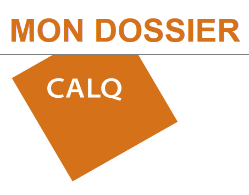 Register for Mon Dossier CALQ and complete your grant application online. Mr  Ms Last nameFirst nameYear artistic practice started	     Year artistic practice started	     Year artistic practice started	     Year artistic practice started	     Year artistic practice started	      Architectural research	 Dance	 French-language songwriting	 Storytelling Arts and crafts	 Digital arts	 Landscape architecture	 Theatre Circus arts	 Environmental design	 Literature	 Urban planning Classical music 	 Film and video (Fiction)	 Multidisciplinary arts	 Video installation Contemporary music	 Film and video (Documentary)	 Non-classical music	 Visual arts	 Film and video (Expérimental)	 Songwriting other than French- Language Architectural research	 Dance	 French-language songwriting	 Storytelling Arts and crafts	 Digital arts	 Landscape architecture	 Theatre Circus arts	 Environmental design	 Literature	 Urban planning Classical music 	 Film and video (Fiction)	 Multidisciplinary arts	 Video installation Contemporary music	 Film and video (Documentary)	 Non-classical music	 Visual arts	 Film and video (Expérimental)	 Songwriting other than French- Language Architectural research	 Dance	 French-language songwriting	 Storytelling Arts and crafts	 Digital arts	 Landscape architecture	 Theatre Circus arts	 Environmental design	 Literature	 Urban planning Classical music 	 Film and video (Fiction)	 Multidisciplinary arts	 Video installation Contemporary music	 Film and video (Documentary)	 Non-classical music	 Visual arts	 Film and video (Expérimental)	 Songwriting other than French- LanguageSpecialty, field or literary genreExamples :	 Visual arts: specialty or field: painting         Literature: literary genre: poetry, spoken wordExamples :	 Visual arts: specialty or field: painting         Literature: literary genre: poetry, spoken wordExamples :	 Visual arts: specialty or field: painting         Literature: literary genre: poetry, spoken wordIs the field indicated the one in which you are pursuing your career?	 Yes	 NoIs the field indicated the one in which you are pursuing your career?	 Yes	 NoIs the field indicated the one in which you are pursuing your career?	 Yes	 NoAmount (maximum $ 100,000)Amount requestedProject cost$$Project title:Starting date (year/month/day)Starting date (year/month/day)Completion date (year/month/day)I understand that the use of email offers no guarantee of confidentiality, and I accept the risks associated with communicating personal information via email. Information requestAll disciplinesM. André Faleiros – Andre.faleiros@calq.gouv.qc.caProject title:Is this project intended for a youth audience?	 Yes	 No	If yes, is the intended age group 4-11 years old? 	 Yes	 No	Other targeted age group(s): _     Last name, first name	For the circus arts, multidisciplinary arts, dance and theatre: a maximum of three excerpts totaling no more than 15 minutes in duration and/or 15 digital images. In the case of a manuscript, an excerpt of no more than 25 pages. 	For the digital arts, visual arts, film and video, arts and crafts and architectural research: 15 digital images and/or a maximum of three excerpts totaling no more than 15 minutes in duration. 	For comic strip art: a maximum of 15 pages of excerpts from albums published by a publisher recognized by his peers or disseminated in one or more cultural periodicals. Self-published works are not recognized.	 For popular song and music: a maximum of three excerpts totaling no more than 15 minutes in duration.  	For storytelling and spoken word creation: a collection of chosen texts, of a maximum length of 25 pages or a maximum of three excerpts of works totaling no more than 15 minutes.  	For literature: an excerpt of a book and/or a manuscript or a collection of chosen texts, of a maximum length of 25 pages.Important : 	Make sure that your computer media are readable in the Windows environment.	In the case of video, MPEG (also called MPG) and AVI are the recommended formats. MP3 and M4A are the recommended audio formats.Important : 	Make sure that your computer media are readable in the Windows environment.	In the case of video, MPEG (also called MPG) and AVI are the recommended formats. MP3 and M4A are the recommended audio formats.Important : 	Make sure that your computer media are readable in the Windows environment.	In the case of video, MPEG (also called MPG) and AVI are the recommended formats. MP3 and M4A are the recommended audio formats.Important : 	Make sure that your computer media are readable in the Windows environment.	In the case of video, MPEG (also called MPG) and AVI are the recommended formats. MP3 and M4A are the recommended audio formats.Important : 	Make sure that your computer media are readable in the Windows environment.	In the case of video, MPEG (also called MPG) and AVI are the recommended formats. MP3 and M4A are the recommended audio formats.Important : 	Make sure that your computer media are readable in the Windows environment.	In the case of video, MPEG (also called MPG) and AVI are the recommended formats. MP3 and M4A are the recommended audio formats.No.Date createdAuthor, title of the work and a brief description 
of the document, if need be.Special instructions, notes or warnings.DurationFormatAdditional information (applicant's role, etc.)123No.Date createdAuthor, title and description of the workAdditional information (applicant's role, etc.)1234Important : 	Submit the PC-compatible files in JPEG format only. Submit images at a resolution of 72 PPI that do not exceed 1 MB. Important : 	Submit the PC-compatible files in JPEG format only. Submit images at a resolution of 72 PPI that do not exceed 1 MB. Important : 	Submit the PC-compatible files in JPEG format only. Submit images at a resolution of 72 PPI that do not exceed 1 MB. Important : 	Submit the PC-compatible files in JPEG format only. Submit images at a resolution of 72 PPI that do not exceed 1 MB. Important : 	Submit the PC-compatible files in JPEG format only. Submit images at a resolution of 72 PPI that do not exceed 1 MB. No.DatecreatedTitle of the work and place of exhibition or public area where it was photographed, as the case may be.MaterialSize(centimetres)123456788101112131415